О внесении изменений в Приложение № 1 к  Порядку взаимодействия администрации муниципального района «Улетовский район» Забайкальского края с уголовно-исполнительной инспекцией при определении видов и объектов отбывания осужденными наказания в виде обязательных работ и мест отбывания осужденными наказания в виде исправительных работ на территории муниципального района «Улетовский район» Забайкальского края, утверждённому решением Совета муниципального района «Улётовский район» Забайкальского края от 31 марта 2020 года № 453Руководствуясь Уставом муниципального района «Улётовский район» Забайкальского края, на основании заявления администрации городского поселения «Дровянинское» муниципального района «Улётовский район» Забайкальского края о включении в перечень организаций (объектов, мест) для отбывания осужденными наказаний в виде обязательных и (или) исправительных работ    Совет    муниципального района «Улётовский район» р е ш и л:         1. Внести изменения в Приложение № 1 к  Порядку взаимодействия администрации муниципального района «Улетовский район» Забайкальского края с уголовно-исполнительной инспекцией при определении видов и объектов отбывания осужденными наказания в виде обязательных работ и мест отбывания осужденными наказания в виде исправительных работ на территории муниципального района «Улетовский район» Забайкальского края, утверждённому решением Совета муниципального района «Улётовский район» Забайкальского края от 31 марта 2020 года № 453:1.1. Добавить строки № 19, 20, 21 следующего содержания:«	».2. Настоящее Решение официально опубликовать путем размещения (обнародования) на официальном сайте муниципального района «Улётовский район» в информационно-телекоммуникационной сети «Интернет» -  https://uletov.75.ru/в разделе «Документы» - «Правовые акты Совета». Глава муниципального района «Улётовский район» 							А.И.Синкевич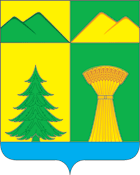 СОВЕТ МУНИЦИПАЛЬНОГО РАЙОНА«УЛЁТОВСКИЙ РАЙОН»ЗАБАЙКАЛЬСКОГО КРАЯРЕШЕНИЕСОВЕТ МУНИЦИПАЛЬНОГО РАЙОНА«УЛЁТОВСКИЙ РАЙОН»ЗАБАЙКАЛЬСКОГО КРАЯРЕШЕНИЕСОВЕТ МУНИЦИПАЛЬНОГО РАЙОНА«УЛЁТОВСКИЙ РАЙОН»ЗАБАЙКАЛЬСКОГО КРАЯРЕШЕНИЕСОВЕТ МУНИЦИПАЛЬНОГО РАЙОНА«УЛЁТОВСКИЙ РАЙОН»ЗАБАЙКАЛЬСКОГО КРАЯРЕШЕНИЕ« 25 »  марта 2021 года« 25 »  марта 2021 года                       № 27с.Улёты№п/пНаименование поселенияНаименование объектаАдрес предприятия, телефонХарактер работы19Городское поселение «Дровянинское»Администрация городского поселения «Дровянинское»Забайкальский край, Улётовский район, п.г.т. Дровяная, ул. Красногвардейская,31Разнорабочие20Городское поселение «Дровянинское»Администрация городского поселения «Дровянинское»Забайкальский край, Улётовский район, с.Татаурово, ул. Кирова,108Разнорабочие21Городское поселение «Дровянинское»АО «ЗаБТЭК»Забайкальский край, Улётовский район, п.г.т. Дровяная, ул. Молодёжная.1Разнорабочие